3GPP TSG-SA5 Meeting #141-e 	S5-221258e-meeting, 17 -26 January 2022Source:	AsiaInfo, Alibaba GroupTitle:	Add new solution for MnS discovery serviceDocument for:	ApprovalAgenda Item:	6.5.2Decision/action requestedIn this box give a very clear / short /concise statement of what is wanted.2	References[1]	3GPP TR 28.824: " Study on network slice management capability exposure " V0.4.03	RationaleThis contribution proposes to add possible solutions for the use case – MnS discovery service.4	Detailed proposal2	ReferencesThe following documents contain provisions which, through reference in this text, constitute provisions of the present document.-	References are either specific (identified by date of publication, edition number, version number, etc.) or non-specific.-	For a specific reference, subsequent revisions do not apply.-	For a non-specific reference, the latest version applies. In the case of a reference to a 3GPP document (including a GSM document), a non-specific reference implicitly refers to the latest version of that document in the same Release as the present document.[1]	3GPP TR 21.905: "Vocabulary for 3GPP Specifications".[2]	TM Forum TMF622 Product Order API REST Specification[3]		TM Forum TMF641 Service Ordering API[4]	TM Forum TMF652 Resource Order Management API [5]		3GPP TS 28.531: "Management and orchestration; Concepts, use cases and requirements"[6]	3GPP TS 28.202: "Charging management; Network slice management charging in the 5G System (5GS); Stage 2"[7]	3GPP TR23.700-99 “Study on Network Slice Capability Exposure for Application Layer Enablement (NSCALE)”[8]	3GPP TS23.434 “Service Enabler Architecture Layer for Verticals (SEAL); Functional architecture and information flows.”[9]	3GPP TS 28.541: "Management and orchestration; 5G Network Resource Model (NRM); Stage 2 and stage 3"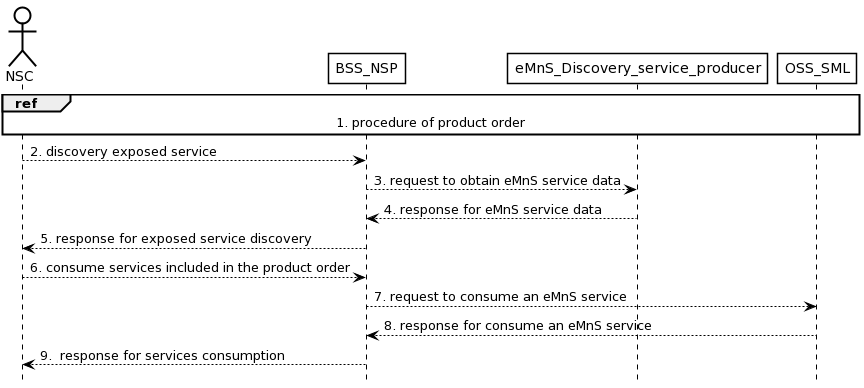 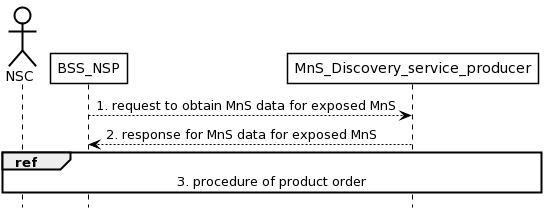 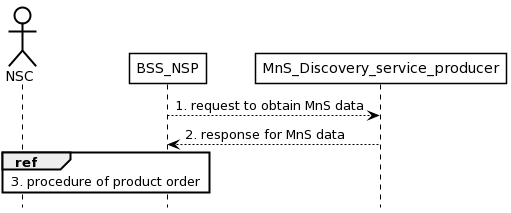 The NSC completes the product order via the interaction with BSS_NSP.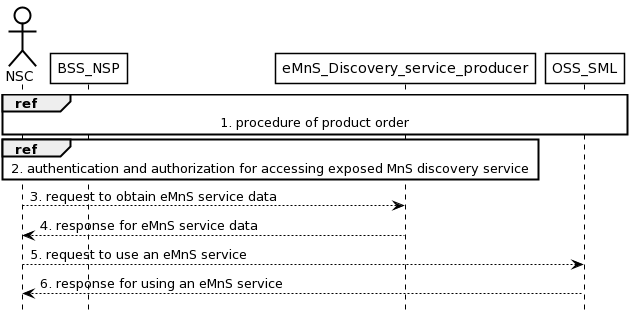 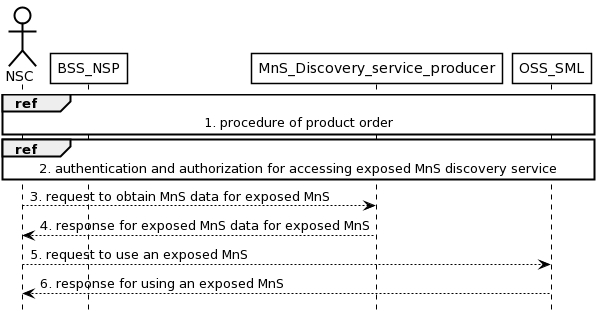 Annex A (informative):
Appendix with UML code of the sequence diagramsFirst changeSecond changeThird changeEnd of changes